Томская обл.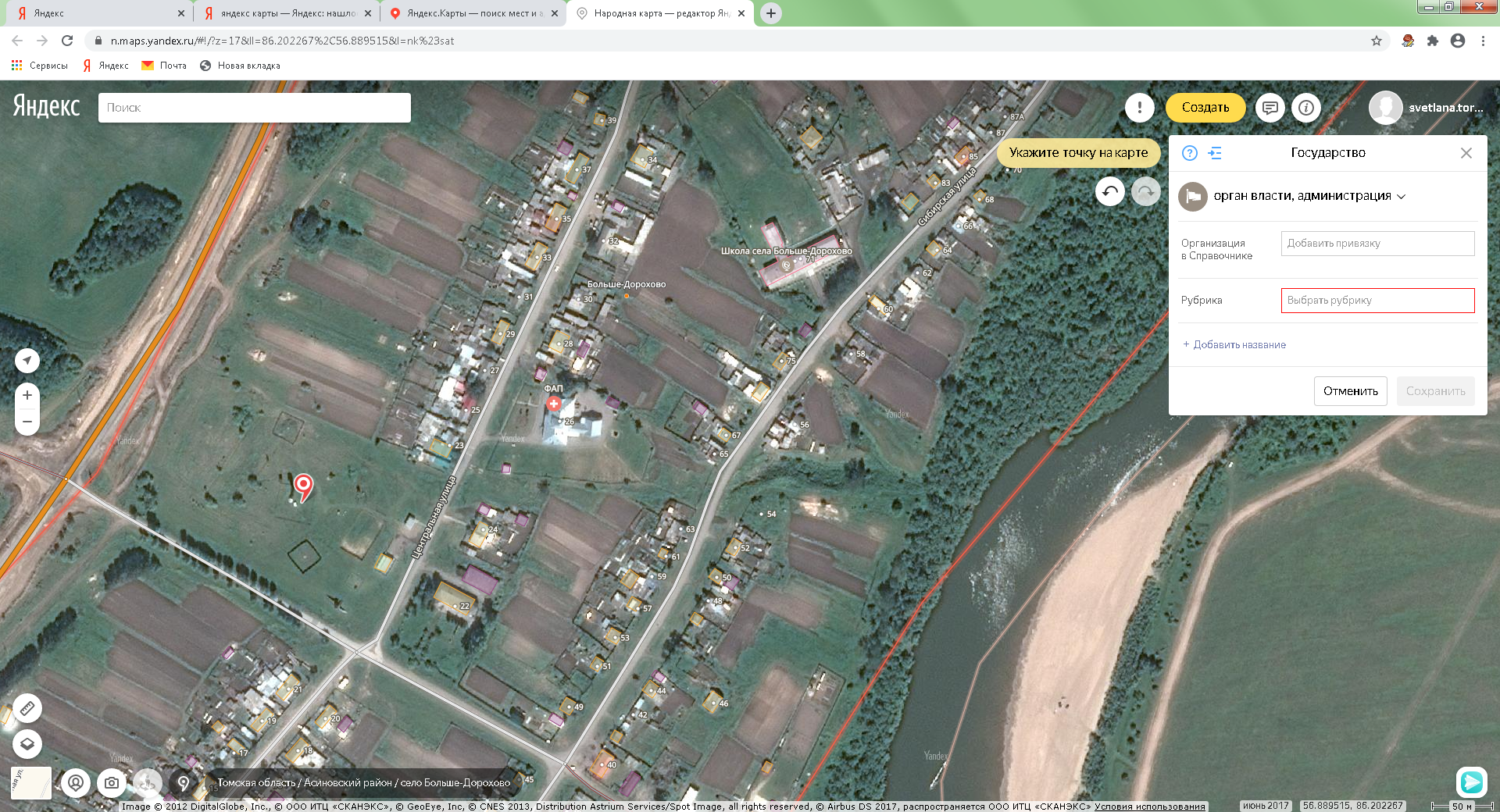 Асиновский р-нс. Больше-Дороховоул. Центральная 21/1водонапорная башняширота 56°53´20,92´´Сдолгота 86°11´45,30´´В